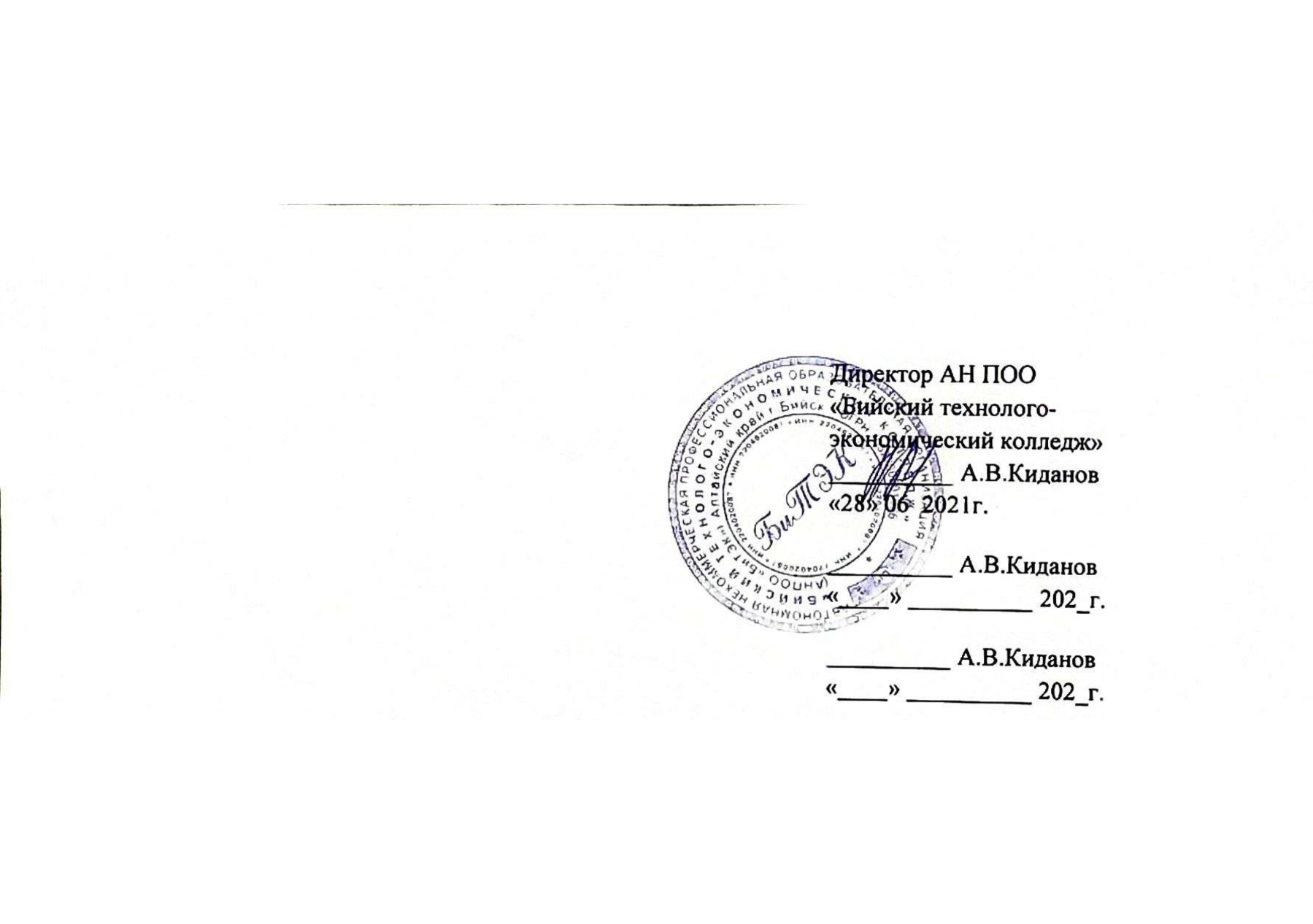 Рабочая программа профессионального  модуля  ПМ.02 «Транспортно–экспедиционная деятельность»  соответствует федеральному государственному образовательному стандарту в части требований к результатам освоения основной образовательной программы базовой подготовки в предметной области  специальности 23.02.01 «Организация перевозок и управление на транспорте».Организация – разработчик: Автономная некоммерческая профессиональная образовательная организация «Бийский технолого-экономический колледж».Разработчик: Карасева С.С. преподаватель АНПОО «Бийский технолого-экономический колледж».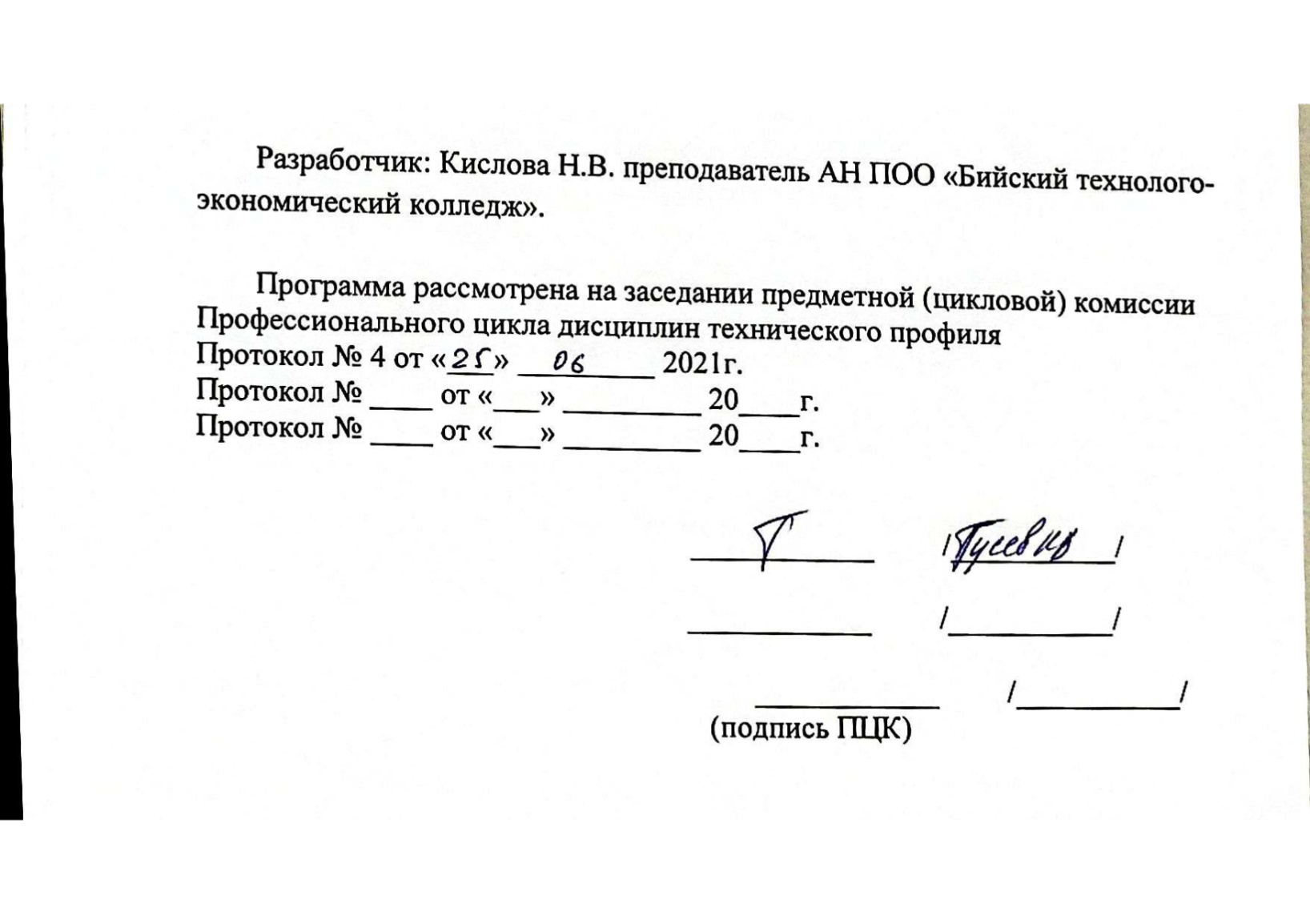 СОДЕРЖАНИЕ 1. ПАСПОРТ РАБОЧЕЙ ПРОГРАММЫ ПРОФЕССИОНАЛЬНОГОМОДУЛЯПМ. 03 Организация транспортно - логистической деятельности(на автомобильном транспорте)1.1. Область применения рабочей программыРабочая программа  профессионального модуля является частью    образовательной программы подготовки специалистов среднего   звена в соответствии с ФГОС  СПО по специальности  23.02.01  «Организация перевозок и управление на транспорте»1.2 Цели и задачи модуля – требования к результатам освоения модуля:  С целью овладения указанным видом профессиональной деятельности и   соответствующими профессиональными компетенциями, обучающийся    в ходе освоения профессионального модуля должен:иметь практический опыт:оформления перевозочных документов;расчета платежей за перевозки;уметь:рассчитывать показатели качества и эффективности транспортной логистики;определять класс и степень опасности перевозимых грузов;определять сроки доставки;знать:основы построения транспортных логистических цепей;классификацию опасных грузов;порядок нанесения знаков опасности;назначение и функциональные возможности систем, применяемых в грузовой работе;правила перевозок грузов;организацию грузовой работы на транспорте;требования к персоналу по оформлению перевозок и расчетов по ним;формы перевозочных документов;организацию работы с клиентурой:грузовую отчетность;меры безопасности при перевозке грузов, особенно опасных;меры по обеспечению сохранности при перевозке грузов;цели и понятия логистики;особенности функционирования внутрипроизводственной логистики;основные принципы транспортной логистики;правила размещения и крепления грузов1.3. Количество часов на освоение рабочей программы профессионального модуля:максимальной учебной нагрузки обучающегося – 579 часов, включая:обязательной аудиторной учебной нагрузки обучающегося –386 час.;самостоятельной работы обучающегося – 193 часа;учебной практики – 72 часов.производственной практики – 180 часов.2. РЕЗУЛЬТАТЫ ОСВОЕНИЯ РАБОЧЕЙ ПРОГРАММЫ ПРОФЕССИОНАЛЬНОГО МОДУЛЯРезультатом освоения рабочей программы профессионального модуля является овладение обучающимися видом профессиональной деятельности   Организация транспортно-логистической деятельности (автомобильного транспорта)  в том числе профессиональными (ПК) и общими (ОК) компетенциями:3. СТРУКТУРА И СОДЕРЖАНИЕ РАБОЧЕЙ ПРОГРАММЫ ПРОФЕССИОНАЛЬНОГО МОДУЛЯ3.1. Тематический план рабочей программы профессионального модуля3.2. Содержание обучения  рабочей программы по профессиональному модулю (ПМ)4. УСЛОВИЯ РЕАЛИЗАЦИИ РАБОЧЕЙ ПРОГРАММЫ ПРОФЕССИОНАЛЬНОГО МОДУЛЯ4.1. Требования к минимальному материально-техническому обеспечениюРеализация рабочей программы модуля предполагает наличие учебных  кабинетов: организации транспортно-логистической деятельности (на автомобильном транспорте).Оборудование учебного кабинета:учебные места по количеству обучающихся;учебно-наглядные пособия (стенды, плакаты, схемы и т.д.);- видеоматериалы профессионального назначенияТехнические средства обучения:компьютер с лицензионным программным обеспечением; мультимедиа проектор;Реализация программы модуля предполагает обязательную производственную практику.4.2. Информационное обеспечение обученияПеречень учебных изданий, Интернет-ресурсов, дополнительной литературыОсновные источники:Фёдоров JI.C.Общий курс транспортной логистики : учебное пособие / JI.C. Фёдоров, В.А. Персианов, И.Б. Мухаметдинов ; под общ. ред. JI.C. Фёдорова. - М.: КНОРУС, 2011 - 312 с.Степанов В. И., Логистика в товароведении : учебник для студ. высш. учеб. заведений / В. И.Степанов. — М.:Издательский центр «Академия», 2007. — 272 с.Куликов Ю.И., Грузоведение на автомобильном транспорте : учеб. пособие для студ. высш. учеб. заведений / Ю. И. Куликов. — М. : Издательский центр «Академия», 2008. — 208 с.Рыжова И.О., Практикум по логистике : учеб. пособие для студ. учреждений сред, проф. образования / И.О.Рыжова, А.М.Турков. — М. : Издательский центр «Академия», 2009. — 64 с.Дополнительные источники:Аникин Б. А. Коммерческая логистика : учебник / Б.А.Аникин, А.П.Тяпухин — М. : ТК Велби, 2005. – 216с.Гаджинский A.M. Логистика : учебник / А.М.Гаджинский. — М. : Дашков и К°, 2007. – 311с.Миротин Л.Б. Системный анализ в логистике : учебник / Л.Б.Миротин, Ы.Э.Ташбаев. — М. : Экзамен, 2006. – 282с.Панкратов Ф.Г. Коммерческая деятельность : учебник / Ф.Г.Панкратов. — 10-е изд., перераб. и доп. — М. : Дашков и К , 2007. – 384сИнтернет-ресурсы:Библиотека автомобилиста- http://www.viamobile.ru/index.php;Авторский проект в сфере логистики - http://www.logistics-gr.com/;Транспорт и логистика, сайт по подбору транспортных компаний-     - http://transportlogistika.ru/Все о логистике - http://www.lobanov-logist.ru/;Журнал о логистике - http://www.logistika-prim.ruИнформационный портал по логистике, транспорту и таможне       - http://www.logistic.ru/4.3. Общие требования к организации образовательного процессаОсвоение рабочей программы модуля базируется на изучении общепрофессиональных дисциплин: Транспортная система России, Технические средства (автомобильного транспорта), Правовое обеспечение профессиональной деятельности, Охрана труда.Рабочая программа профессионального модуля складывается из занятий теоретического обучения и практических занятий, на которых проходит практическое закрепление знаний полученных на теоретических занятиях.Учебная практика проводится после изучения второго раздела модуля.Производственная  практика проводится концентрированно после изучения всех разделов профессионального модуля. Она представляет собой вид учебных занятий, обеспечивающих практико-ориентированную подготовку обучающихся. Обязательным условием допуска к производственной практике в рамках профессионального модуля является прохождение  учебной практики для получения первичных профессиональных навыков. Производственная практика должна проводиться в организациях, направление деятельности которых соответствует профилю подготовки обучающихся.При работе над курсовой работой (проектом) обучающимся оказываются консультации. Формы проведения консультаций - индивидуальные, письменные и  устные.Рабочая программа профессионального модуля обеспечивается учебно-методической документацией по междисциплинарным курсам модуля.  Внеаудиторная работа сопровождается методическим обеспечением и обоснованием времени, затрачиваемого на ее выполнение.Реализация рабочей программы модуля обеспечивается доступом каждого обучающегося к базам данных и библиотечным фондам, укомплектованным  печатными и электронными изданиями основной и дополнительной учебной литературы по данному модулю, изданной за последние 5 лет, официальными, справочно-библиографическими и периодическими изданиями.Во время самостоятельной подготовки обучающиеся обеспечиваются доступом к современным профессиональным базам данных и информационным ресурсам сети Интернет, получают возможность оперативного обмена информацией с отечественными образовательными учреждениями и организациями.5. КОНТРОЛЬ И ОЦЕНКА РЕЗУЛЬТАТОВ ОСВОЕНИЯ РАБОЧЕЙ ПРОГРАММЫ ПРОФЕССИОНАЛЬНОГО МОДУЛЯ Формы и методы контроля и оценки результатов обучения должны позволять проверять у обучающихся не только сформированность профессиональных компетенций, но и развитие общих компетенций и обеспечивающих их умение.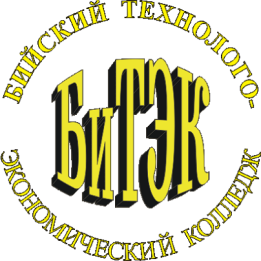 Автономная некоммерческая профессиональная образовательная организация«Бийский технолого-экономический колледж»Рабочая программа профессионального модуляПМ.03 «ОРГАНИЗАЦИЯ ТРАНСПОРТНО-ЛОГИСТИЧЕСКОЙ ДЕЯТЕЛЬНОСТИ  МДК.03.01 «Транспортно-экспедиционная деятельность »МДК.03.02  Обеспечение грузовых перевозок на автомобильном транспортеМДК.03.03 Перевозка грузов на особых условияхДля специальности 23.02.01 «Организация перевозок и управление на транспортеБийск 2021 г.1. ПАСПОРТ  РАБОЧЕЙ ПРОГРАММЫ ПРОФЕССИОНАЛЬНОГО МОДУЛЯ 42. РЕЗУЛЬТАТЫ ОСВОЕНИЯ РАБОЧЕЙ ПРОГРАММЫ ПРОФЕССИОНАЛЬНОГО МОДУЛЯ 63. СТРУКТУРА И СОДЕРЖАНИЕ РАБОЧЕЙ ПРОГРАММЫ ПРОФЕССИОНАЛЬНОГО МОДУЛЯ 74. УСЛОВИЯ РЕАЛИЗАЦИИ  РАБОЧЕЙ ПРОГРАММЫ ПРОФЕССИОНАЛЬНОГО МОДУЛЯ 205.  КОНТРОЛЬ И ОЦЕНКА РЕЗУЛЬТАТОВ ОСВОЕНИЯ РАБОЧЕЙ ПРОГРАММЫ ПРОФЕССИОНАЛЬНОГО МОДУЛЯ 23КодНаименование результата обученияПК 3.1.Организовывать работу персонала по   обработке перевозочных документов  и осуществлению расчетов за услуги, предоставляемые транспортными организациями.ПК 3.2.Обеспечивать осуществление процесса управления перевозками на основе логистической концепции и организовывать рациональную переработку грузов.ПК 3.3.Применять в профессиональной деятельности основные положения, регулирующие взаимоотношения пользователей транспорта и перевозчика.ОК 1.Понимать сущность и социальную значимость своей будущей профессии, проявлять к ней устойчивый интерес.ОК 2. Организовывать собственную деятельность, выбирать типовые методы и способы выполнения профессиональных задач, оценивать их эффективность и качество.ОК 3.Принимать решения в стандартных и нестандартных ситуациях и нести за них ответственность.ОК 4. Осуществлять поиск и использование информации, необходимой для эффективного выполнения профессиональных задач, профессионального и личностного развития.ОК 5.Использовать информационно-коммуникационные технологии в профессиональной деятельности.ОК 6.Работать в коллективе и команде, эффективно общаться с коллегами, руководством, клиентами.ОК 7.Брать на себя ответственность за работу членов команды (подчиненных), результат выполнения заданий.ОК 8.Самостоятельно определять задачи профессионального и личностного развития, заниматься самообразованием, осознанно планировать повышение квалификации.ОК 9.Ориентироваться в условиях частой смены технологий в профессиональной деятельности.ОК 10. Исполнять воинскую обязанность, в том числе с применением полученных профессиональных знаний (для юношей).Коды профессиональных компетенцийНаименования разделов профессионального модуляВсего часовОбъем времени, отведенный на освоениеОбъем времени, отведенный на освоениеОбъем времени, отведенный на освоениеОбъем времени, отведенный на освоениеОбъем времени, отведенный на освоениеОбъем времени, отведенный на освоениеОбъем времени, отведенный на освоениеОбъем времени, отведенный на освоениеОбъем времени, отведенный на освоениеОбъем времени, отведенный на освоениеОбъем времени, отведенный на освоениеПрактикаПрактикаПрактикаКоды профессиональных компетенцийНаименования разделов профессионального модуляВсего часовОбязательная аудиторная учебная нагрузка обучающегосяОбязательная аудиторная учебная нагрузка обучающегосяОбязательная аудиторная учебная нагрузка обучающегосяОбязательная аудиторная учебная нагрузка обучающегосяОбязательная аудиторная учебная нагрузка обучающегосяОбязательная аудиторная учебная нагрузка обучающегосяСамостоятельная работа обучающегосяСамостоятельная работа обучающегосяСамостоятельная работа обучающегосяСамостоятельная работа обучающегосяСамостоятельная работа обучающегосяУчебнаячасовУчебнаячасовПроизводственная (по профилю специальности)часовКоды профессиональных компетенцийНаименования разделов профессионального модуляВсего часовВсегочасовВсегочасовв т.ч. лабораторные работы и практические занятиячасовв т.ч. лабораторные работы и практические занятиячасовв т.ч., курсовая работа (проект)часовв т.ч., курсовая работа (проект)часовВсегочасовВсегочасовв т.ч., курсовая работа (проект)часовв т.ч., курсовая работа (проект)часовв т.ч., курсовая работа (проект)часовУчебнаячасовУчебнаячасовПроизводственная (по профилю специальности)часов123445566778889910       ПК 3.1.-3.3      ОК 1-9Раздел 1. Обеспечение транспортно-экспедиционной деятельности с применением транспортной логистики2071381384040--6969---363672-          ПК 3.1.-3.3      ОК 1-9 Раздел 2.Обеспечение грузовых перевозок на автомобильном транспорте с применением транспортной логистики195130130303020206565181854        ПК 3.1.-3.3        ОК 1-9Раздел 3.Организация перевозок  грузов на особых условиях с применением транспортной логистики177118118383859595959591854Учебная практика,7236363636363636363636363636Производственная практика,(по профилю специальности)180180Всего:6583961901903636Наименование разделов профессионального модуля (ПМ), междисциплинарных курсов (МДК) и темСодержание учебного материала, лабораторные работы и практические занятия, самостоятельная работа обучающихсяСодержание учебного материала, лабораторные работы и практические занятия, самостоятельная работа обучающихсяСодержание учебного материала, лабораторные работы и практические занятия, самостоятельная работа обучающихсяОбъемчасовУровень освоения122234Раздел 1. Обеспечение транспортно-экспедиционной деятельности с применением транспортной логистикиРаздел 1. Обеспечение транспортно-экспедиционной деятельности с применением транспортной логистикиРаздел 1. Обеспечение транспортно-экспедиционной деятельности с применением транспортной логистикиРаздел 1. Обеспечение транспортно-экспедиционной деятельности с применением транспортной логистики 207МДК 03.01. Транспортно-экспедиционная деятельность (автомобильного транспорта)МДК 03.01. Транспортно-экспедиционная деятельность (автомобильного транспорта)МДК 03.01. Транспортно-экспедиционная деятельность (автомобильного транспорта)МДК 03.01. Транспортно-экспедиционная деятельность (автомобильного транспорта) 207Тема 1.1.  Понятие транспортной логистикиСодержаниеСодержаниеСодержание18Тема 1.1.  Понятие транспортной логистики1Определение транспортной логистики. Цель и задачи транспортной логистикиОпределение транспортной логистики. Цель и задачи транспортной логистики182Тема 1.1.  Понятие транспортной логистики2Экономическая сущность транспортной логистики. Основные функциональные блоки логистики.Экономическая сущность транспортной логистики. Основные функциональные блоки логистики.182Тема 1.1.  Понятие транспортной логистики3Факторы выделения транспорта в самостоятельную область логистикиФакторы выделения транспорта в самостоятельную область логистики182Тема 1.1.  Понятие транспортной логистики4Принципы транспортной логистикиПринципы транспортной логистики182Тема 1.1.  Понятие транспортной логистики5Система управления транспортными потоковыми процессамиСистема управления транспортными потоковыми процессами182Тема 1.1.  Понятие транспортной логистикиПрактические занятияПрактические занятияПрактические занятия4Тема 1.1.  Понятие транспортной логистики1Составление схемы системы управления транспортными потоковыми процессамиСоставление схемы системы управления транспортными потоковыми процессами4Тема 1.2.  История развития транспортной логистикиСодержаниеСодержаниеСодержание8Тема 1.2.  История развития транспортной логистики11Основные вехи развития транспортной логистики в царской России83Тема 1.2.  История развития транспортной логистики22Развитие транспортной логистики в России82Тема 1.2.  История развития транспортной логистики33Эволюция транспортно-экспедиционной деятельности82Тема 1.2.  История развития транспортной логистикиПрактические занятияПрактические занятияПрактические занятия4Тема 1.2.  История развития транспортной логистики11Составление схемы развития транспортно-экспедиционной деятельности в России4Тема 1.3. Оптимизационные решения в рамках договора купли- продажи и транспортной экспедицииСодержаниеСодержаниеСодержание20Тема 1.3. Оптимизационные решения в рамках договора купли- продажи и транспортной экспедиции11Логистические аспекты договоров купли-продажи и транспортной экспедиции202Тема 1.3. Оптимизационные решения в рамках договора купли- продажи и транспортной экспедиции22Выбор вида транспорта.  Принципы выбора вида транспорта. Подходы к выбору вида транспорта.Методы выбора вида транспорта203Тема 1.3. Оптимизационные решения в рамках договора купли- продажи и транспортной экспедиции33Выбор перевозчика. Факторы, влияющие на выбор международного перевозчика, и методика выбора перевозчика. Выбор перевозчика методом теории нечетких множеств.203Тема 1.3. Оптимизационные решения в рамках договора купли- продажи и транспортной экспедиции44Выбор транспортно-технологической схемы доставки грузов. Скорость доставки грузов и грузовая масса в пути. Пример расчета по выбору рациональной транспортно- технологической схемы перевозки грузов203Тема 1.3. Оптимизационные решения в рамках договора купли- продажи и транспортной экспедицииПрактические занятияПрактические занятияПрактические занятия8Тема 1.3. Оптимизационные решения в рамках договора купли- продажи и транспортной экспедиции11Составление транспортно-технологистической схемы8Тема 1.3. Оптимизационные решения в рамках договора купли- продажи и транспортной экспедиции22Решение логистических задач по темам: Выбор между «своим» и «наемным» производствомРасчет срока окупаемости капитальных вложений при внедрении логистики на производстве8Тема 1.4. Логистика транспортных потоковСодержаниеСодержаниеСодержание10Тема 1.4. Логистика транспортных потоков11Теория транспортных потоков102Тема 1.4. Логистика транспортных потоков22Формы организации транспортных потоков103Тема 1.4. Логистика транспортных потоковПрактические занятияПрактические занятияПрактические занятия4Тема 1.4. Логистика транспортных потоков11Оформление документации по организации различных форм транспортных потоков.4Тема 1.5. Логистика транспортных узловСодержаниеСодержаниеСодержание20Тема 1.5. Логистика транспортных узлов11Понятие, классификация и функции транспортных узлов202Тема 1.5. Логистика транспортных узлов22Организация работы транспортного узла203Тема 1.5. Логистика транспортных узлов33Контактные графики движения203Тема 1.5. Логистика транспортных узлов44Графики технологических процессов обработки подвижного состава в перевалочных пунктах203Тема 1.5. Логистика транспортных узловПрактические занятияПрактические занятияПрактические занятия8Тема 1.5. Логистика транспортных узлов11Составление таблицы по классификации транспортных узлов. (Характеристика, функции, организация работы) Анализ таблицы.8Тема 1.5. Логистика транспортных узлов2.2.Составление графиков технологических процессов обработки подвижного состава в перевалочных пунктах, контактных графиков движенияТема 1.6. Логистика смешанных перевозокСодержаниеСодержаниеСодержание20Тема 1.6. Логистика смешанных перевозок11Понятие и сущность смешанных перевозок202Тема 1.6. Логистика смешанных перевозок22Смешанные перевозки в свете логистики202Тема 1.6. Логистика смешанных перевозок33Оператор смешанной перевозки202Тема 1.6. Логистика смешанных перевозок44Унификация правил ИНКОТЕРМС203Тема 1.6. Логистика смешанных перевозокПрактические занятияПрактические занятияПрактические занятия4Тема 1.6. Логистика смешанных перевозок11Оформление документации по смешанным перевозкам4Тема 1.7. Таможенная логистикаСодержаниеСодержаниеСодержание24Тема 1.7. Таможенная логистика11Общая характеристика таможенной логистики242Тема 1.7. Таможенная логистика22Основные участники потоковых процессов таможенной логистики242Тема 1.7. Таможенная логистика33Этапы таможенного оформления243Тема 1.7. Таможенная логистика44Основные проблемы и трудности таможенно-брокерской деятельности242Тема 1.7. Таможенная логистика55Мероприятия, связанные с деятельностью таможенных органов243Тема 1.7. Таможенная логистика66Расчет эффекта от оптимизации деятельности брокера243Тема 1.7. Таможенная логистикаПрактические занятияПрактические занятияПрактические занятия4Тема 1.7. Таможенная логистика11Определение этапов таможенного оформления перевозок различных  грузов4Тема 1.8. Логистика бизнес-процессовСодержаниеСодержаниеСодержание18Тема 1.8. Логистика бизнес-процессов11Государственное регулирование ВЭД в России182Тема 1.8. Логистика бизнес-процессов22Современные информационные технологии управления бизнес-процессами с участием автомобильного транспорта182Тема 1.8. Логистика бизнес-процессов33Современные системы управления передвижением внешнеторговых грузов182Тема 1.8. Логистика бизнес-процессов44Методика управления бизнес-процессами при перевозке внешнеторговых грузов автомобильным транспортом и определение показателей работы участников182Тема 1.8. Логистика бизнес-процессов55Программа обработки и распределения информации183Тема 1.8. Логистика бизнес-процессовПрактические занятияПрактические занятияПрактические занятия4Тема 1.8. Логистика бизнес-процессов11Обработка и распределение информации по управлению передвижением внешнеторговых грузов.4Самостоятельная работа обучаю щихся по разделу ПМ .03.01.Оформление практических работ, отчетов по практическим работам, подготовка к защите с использованием методических рекомендаций.Подготовка сообщений по выбранной темеВыполнение рефератов, презентацийРешение  профессиональных ситуационных задачПоиск и анализ актуальных материалов в сети ИнтернетСамостоятельная работа обучаю щихся по разделу ПМ .03.01.Оформление практических работ, отчетов по практическим работам, подготовка к защите с использованием методических рекомендаций.Подготовка сообщений по выбранной темеВыполнение рефератов, презентацийРешение  профессиональных ситуационных задачПоиск и анализ актуальных материалов в сети ИнтернетСамостоятельная работа обучаю щихся по разделу ПМ .03.01.Оформление практических работ, отчетов по практическим работам, подготовка к защите с использованием методических рекомендаций.Подготовка сообщений по выбранной темеВыполнение рефератов, презентацийРешение  профессиональных ситуационных задачПоиск и анализ актуальных материалов в сети ИнтернетСамостоятельная работа обучаю щихся по разделу ПМ .03.01.Оформление практических работ, отчетов по практическим работам, подготовка к защите с использованием методических рекомендаций.Подготовка сообщений по выбранной темеВыполнение рефератов, презентацийРешение  профессиональных ситуационных задачПоиск и анализ актуальных материалов в сети Интернет69Примерная тематика внеаудиторной самостоятельной работыПонятие транспортной логистики.История развития транспортной логистики.Оптимизационные решения в рамках договора купли- продажи и транспортной экспедиции.Логистика транспортных узлов.Логистика смешанных перевозок.Таможенная логистика.Логистика бизнес-процессов.Результаты работы предоставляются в виде  реферата/презентации.Примерная тематика внеаудиторной самостоятельной работыПонятие транспортной логистики.История развития транспортной логистики.Оптимизационные решения в рамках договора купли- продажи и транспортной экспедиции.Логистика транспортных узлов.Логистика смешанных перевозок.Таможенная логистика.Логистика бизнес-процессов.Результаты работы предоставляются в виде  реферата/презентации.Примерная тематика внеаудиторной самостоятельной работыПонятие транспортной логистики.История развития транспортной логистики.Оптимизационные решения в рамках договора купли- продажи и транспортной экспедиции.Логистика транспортных узлов.Логистика смешанных перевозок.Таможенная логистика.Логистика бизнес-процессов.Результаты работы предоставляются в виде  реферата/презентации.Примерная тематика внеаудиторной самостоятельной работыПонятие транспортной логистики.История развития транспортной логистики.Оптимизационные решения в рамках договора купли- продажи и транспортной экспедиции.Логистика транспортных узлов.Логистика смешанных перевозок.Таможенная логистика.Логистика бизнес-процессов.Результаты работы предоставляются в виде  реферата/презентации.Раздел 2. Обеспечение грузовых перевозок на автомобильном транспорте с применением транспортной логистикиРаздел 2. Обеспечение грузовых перевозок на автомобильном транспорте с применением транспортной логистикиРаздел 2. Обеспечение грузовых перевозок на автомобильном транспорте с применением транспортной логистикиРаздел 2. Обеспечение грузовых перевозок на автомобильном транспорте с применением транспортной логистики195МДК 03.02. Обеспечение грузовых перевозок  (на автомобильном транспорте)МДК 03.02. Обеспечение грузовых перевозок  (на автомобильном транспорте)МДК 03.02. Обеспечение грузовых перевозок  (на автомобильном транспорте)МДК 03.02. Обеспечение грузовых перевозок  (на автомобильном транспорте)195Тема 2.1. Основы организации грузовой и коммерческой работыСодержаниеСодержаниеСодержание6Тема 2.1. Основы организации грузовой и коммерческой работы1Общие сведения о перевозочном процессе. Техническая и коммерческая эксплуатация. Управление грузовой и коммерческой работой. Классификация грузовых перевозок и грузовОбщие сведения о перевозочном процессе. Техническая и коммерческая эксплуатация. Управление грузовой и коммерческой работой. Классификация грузовых перевозок и грузов62Тема 2.1. Основы организации грузовой и коммерческой работы2Основные положения действующего Устава автомобильного транспорта Р.Ф. Регулирование правовых взаимоотношений грузоотправителей, грузовладельцев и грузополучателейОсновные положения действующего Устава автомобильного транспорта Р.Ф. Регулирование правовых взаимоотношений грузоотправителей, грузовладельцев и грузополучателей63Тема 2.1. Основы организации грузовой и коммерческой работыПрактические занятияПрактические занятияПрактические занятия2Тема 2.1. Основы организации грузовой и коммерческой работы1Составление таблицы по классификации грузов и грузовых перевозок. Анализ содержания таблицы.Составление таблицы по классификации грузов и грузовых перевозок. Анализ содержания таблицы.2Тема 2.2.  Обеспечение логистической  деятельности при организации грузовых перевозокСодержаниеСодержаниеСодержание14Тема 2.2.  Обеспечение логистической  деятельности при организации грузовых перевозок11Концептуальные основы логистической деятельности в области грузовых перевозок. Основные функциональные блоки логистики.143Тема 2.2.  Обеспечение логистической  деятельности при организации грузовых перевозок22Этапы и процедуры логистических исследований142Тема 2.2.  Обеспечение логистической  деятельности при организации грузовых перевозок33Информационное обеспечение товародвижения143Тема 2.2.  Обеспечение логистической  деятельности при организации грузовых перевозокПрактические занятияПрактические занятияПрактические занятия4Тема 2.2.  Обеспечение логистической  деятельности при организации грузовых перевозок11Решение профессиональных ситуационных задач по информационному обеспечению товародвижения4Тема 2.2.  Обеспечение логистической  деятельности при организации грузовых перевозок  2  2Определение  этапов и процедуры логистических исследований в области организации грузовых перевозокТема 2.3. Материально-техническое снабжениеСодержаниеСодержаниеСодержание18Тема 2.3. Материально-техническое снабжение11Нормирование и планирование в снабжении182Тема 2.3. Материально-техническое снабжение22Организация закупочной деятельности183Тема 2.3. Материально-техническое снабжение33Структура запасов материальных ресурсов182Тема 2.3. Материально-техническое снабжениеПрактические занятияПрактические занятияПрактические занятия4Тема 2.3. Материально-техническое снабжение11Решение логистических задач и оформление документации по закупочной деятельности4Тема 2.4.  Транспортное хозяйствоСодержаниеСодержаниеСодержание18Тема 2.4.  Транспортное хозяйство11Задачи транспортного хозяйства, виды и характеристика транспортных средств182Тема 2.4.  Транспортное хозяйство22Выбор способа транспортировки, видов транспорта, транспортных средств и перевозчика183Тема 2.4.  Транспортное хозяйство33Формирование тарифов на транспорте183Тема 2.4.  Транспортное хозяйствоПрактические занятияПрактические занятияПрактические занятия4Тема 2.4.  Транспортное хозяйство11Решение логистических задач по выбору способов транспортировки, видов транспорта и перевозчика грузов.4Тема 2.5. Складское и тарное хозяйствоСодержаниеСодержаниеСодержание22Тема 2.5. Складское и тарное хозяйство11Назначение, классификация и устройство складов222Тема 2.5. Складское и тарное хозяйство22Технологические процессы на складах223Тема 2.5. Складское и тарное хозяйство33Организация тарного хозяйства223Тема 2.5. Складское и тарное хозяйствоПрактические занятияПрактические занятияПрактические занятия4Тема 2.5. Складское и тарное хозяйство11Составление таблицы по классификации складов .Составление характеристики складских помещений.4Тема 2.6. Производственно-сбытовая деятельностьСодержаниеСодержаниеСодержание20Тема 2.6. Производственно-сбытовая деятельность11Товародвижение при производстве продукции202Тема 2.6. Производственно-сбытовая деятельность22Планирование реализации продукции на предприятиях203Тема 2.6. Производственно-сбытовая деятельность33Организация, регулирование сбытовой деятельности и мониторинг логистических процедур и операций203Тема 2.6. Производственно-сбытовая деятельностьПрактические занятияПрактические занятияПрактические занятия4Тема 2.6. Производственно-сбытовая деятельность11Решение логистических задач по производственно-сбытовая деятельности.4Тема 2.7. Организационные аспекты логистикиСодержаниеСодержаниеСодержание18Тема 2.7. Организационные аспекты логистики11Оптовая, розничная торговля и сбытовая деятельность182Тема 2.7. Организационные аспекты логистики22Ресурсосбережение в логистических цепях182Тема 2.7. Организационные аспекты логистики33Организация службы логистики на предприятии183Тема 2.7. Организационные аспекты логистикиПрактические занятияПрактические занятияПрактические занятия4Тема 2.7. Организационные аспекты логистики11Решение логистических задач по сбытовой деятельности4Тема 2.8. Эффективность логистической деятельностиСодержаниеСодержаниеСодержание14Тема 2.8. Эффективность логистической деятельности11Издержки в функциональных блоках логистики142Тема 2.8. Эффективность логистической деятельности22Задачи и методы технико-экономического анализа142Тема 2.8. Эффективность логистической деятельности33Оценка затрат на логистические процедуры и операции143Тема 2.8. Эффективность логистической деятельностиПрактические занятияПрактические занятияПрактические занятия4Тема 2.8. Эффективность логистической деятельности11Определение  затрат на логистические процедуры и операции при организации грузовых перевозок4Самостоятельная работа обучающихся по разделу ПМ 2Оформление практических работ, отчетов по практическим работам, подготовка к защите с использованием методических рекомендаций.Подготовка сообщений по выбранной теме.Выполнение рефератов, презентаций.Решение  профессиональных ситуационных задач.Поиск и анализ актуальных материалов в сети ИнтернетСамостоятельная работа обучающихся по разделу ПМ 2Оформление практических работ, отчетов по практическим работам, подготовка к защите с использованием методических рекомендаций.Подготовка сообщений по выбранной теме.Выполнение рефератов, презентаций.Решение  профессиональных ситуационных задач.Поиск и анализ актуальных материалов в сети ИнтернетСамостоятельная работа обучающихся по разделу ПМ 2Оформление практических работ, отчетов по практическим работам, подготовка к защите с использованием методических рекомендаций.Подготовка сообщений по выбранной теме.Выполнение рефератов, презентаций.Решение  профессиональных ситуационных задач.Поиск и анализ актуальных материалов в сети ИнтернетСамостоятельная работа обучающихся по разделу ПМ 2Оформление практических работ, отчетов по практическим работам, подготовка к защите с использованием методических рекомендаций.Подготовка сообщений по выбранной теме.Выполнение рефератов, презентаций.Решение  профессиональных ситуационных задач.Поиск и анализ актуальных материалов в сети Интернет 65Тематика внеаудиторной самостоятельной работыОсновные функциональные блоки логистикиКонцептуальные основы логистической деятельностиЭтапы и процедуры логистических исследованийИнформационное обеспечение товародвиженияНормирование и планирование в снабжении.Организация закупочной деятельности.Структура запасов материальных ресурсов.Задачи транспортного хозяйства, виды и характеристика транспортных средств.Выбор способа транспортировки, видов транспорта, транспортных средств и перевозчика.Формирование тарифов на транспорте.Назначение, классификация и устройство складов.Технологические процессы на складах.Организация тарного хозяйства.Товародвижение при производстве продукции.Планирование реализации продукции на предприятиях.Организация, регулирование сбытовой деятельности и мониторинг логистических процедур и операций.Оптовая, розничная торговля и сбытовая деятельность. Ресурсосбережение в логистических цепях.Организация службы логистики на предприятии.Издержки в функциональных блоках логистики.Задачи и методы технико-экономического анализа.Оценка затрат на логистические процедуры и операции.Результаты работы предоставляются в виде  реферата/презентации.Тематика внеаудиторной самостоятельной работыОсновные функциональные блоки логистикиКонцептуальные основы логистической деятельностиЭтапы и процедуры логистических исследованийИнформационное обеспечение товародвиженияНормирование и планирование в снабжении.Организация закупочной деятельности.Структура запасов материальных ресурсов.Задачи транспортного хозяйства, виды и характеристика транспортных средств.Выбор способа транспортировки, видов транспорта, транспортных средств и перевозчика.Формирование тарифов на транспорте.Назначение, классификация и устройство складов.Технологические процессы на складах.Организация тарного хозяйства.Товародвижение при производстве продукции.Планирование реализации продукции на предприятиях.Организация, регулирование сбытовой деятельности и мониторинг логистических процедур и операций.Оптовая, розничная торговля и сбытовая деятельность. Ресурсосбережение в логистических цепях.Организация службы логистики на предприятии.Издержки в функциональных блоках логистики.Задачи и методы технико-экономического анализа.Оценка затрат на логистические процедуры и операции.Результаты работы предоставляются в виде  реферата/презентации.Тематика внеаудиторной самостоятельной работыОсновные функциональные блоки логистикиКонцептуальные основы логистической деятельностиЭтапы и процедуры логистических исследованийИнформационное обеспечение товародвиженияНормирование и планирование в снабжении.Организация закупочной деятельности.Структура запасов материальных ресурсов.Задачи транспортного хозяйства, виды и характеристика транспортных средств.Выбор способа транспортировки, видов транспорта, транспортных средств и перевозчика.Формирование тарифов на транспорте.Назначение, классификация и устройство складов.Технологические процессы на складах.Организация тарного хозяйства.Товародвижение при производстве продукции.Планирование реализации продукции на предприятиях.Организация, регулирование сбытовой деятельности и мониторинг логистических процедур и операций.Оптовая, розничная торговля и сбытовая деятельность. Ресурсосбережение в логистических цепях.Организация службы логистики на предприятии.Издержки в функциональных блоках логистики.Задачи и методы технико-экономического анализа.Оценка затрат на логистические процедуры и операции.Результаты работы предоставляются в виде  реферата/презентации.Тематика внеаудиторной самостоятельной работыОсновные функциональные блоки логистикиКонцептуальные основы логистической деятельностиЭтапы и процедуры логистических исследованийИнформационное обеспечение товародвиженияНормирование и планирование в снабжении.Организация закупочной деятельности.Структура запасов материальных ресурсов.Задачи транспортного хозяйства, виды и характеристика транспортных средств.Выбор способа транспортировки, видов транспорта, транспортных средств и перевозчика.Формирование тарифов на транспорте.Назначение, классификация и устройство складов.Технологические процессы на складах.Организация тарного хозяйства.Товародвижение при производстве продукции.Планирование реализации продукции на предприятиях.Организация, регулирование сбытовой деятельности и мониторинг логистических процедур и операций.Оптовая, розничная торговля и сбытовая деятельность. Ресурсосбережение в логистических цепях.Организация службы логистики на предприятии.Издержки в функциональных блоках логистики.Задачи и методы технико-экономического анализа.Оценка затрат на логистические процедуры и операции.Результаты работы предоставляются в виде  реферата/презентации. 65Обязательная аудиторная учебная нагрузка по курсовой работеТематика курсовых работ по разделу 2Обязательная аудиторная учебная нагрузка по курсовой работеТематика курсовых работ по разделу 2Обязательная аудиторная учебная нагрузка по курсовой работеТематика курсовых работ по разделу 2Обязательная аудиторная учебная нагрузка по курсовой работеТематика курсовых работ по разделу 220Модель управления транспортной логистикойСистемный анализ и управление логистическими системамиЛогистические потокиРаспределительная (сбытовая) логистикаТовародвижение при производстве продукцииПланирование реализации продукции на предприятияхОрганизация, регулирование сбытовой деятельности и мониторинг логистических процедур и операцийМодель управления транспортной логистикойСистемный анализ и управление логистическими системамиЛогистические потокиРаспределительная (сбытовая) логистикаТовародвижение при производстве продукцииПланирование реализации продукции на предприятияхОрганизация, регулирование сбытовой деятельности и мониторинг логистических процедур и операцийМодель управления транспортной логистикойСистемный анализ и управление логистическими системамиЛогистические потокиРаспределительная (сбытовая) логистикаТовародвижение при производстве продукцииПланирование реализации продукции на предприятияхОрганизация, регулирование сбытовой деятельности и мониторинг логистических процедур и операцийМодель управления транспортной логистикойСистемный анализ и управление логистическими системамиЛогистические потокиРаспределительная (сбытовая) логистикаТовародвижение при производстве продукцииПланирование реализации продукции на предприятияхОрганизация, регулирование сбытовой деятельности и мониторинг логистических процедур и операцийРаздел 3. Организация перевозок  грузов на особых условиях с применением транспортной логистики  Раздел 3. Организация перевозок  грузов на особых условиях с применением транспортной логистики  Раздел 3. Организация перевозок  грузов на особых условиях с применением транспортной логистики  Раздел 3. Организация перевозок  грузов на особых условиях с применением транспортной логистики  177МДК 03.03. Перевозка грузов на особых условиях  МДК 03.03. Перевозка грузов на особых условиях  МДК 03.03. Перевозка грузов на особых условиях  МДК 03.03. Перевозка грузов на особых условиях   118Тема 3.1. Грузоведение как основа формирования качественных характеристик транспортного процессаСодержаниеСодержаниеСодержание20Тема 3.1. Грузоведение как основа формирования качественных характеристик транспортного процесса1Номенклатура грузов.  Номенклатура грузов.  202Тема 3.1. Грузоведение как основа формирования качественных характеристик транспортного процесса2Определение качества грузовОпределение качества грузов20Тема 3.1. Грузоведение как основа формирования качественных характеристик транспортного процесса3Качество транспортных услуг при грузовых перевозкахКачество транспортных услуг при грузовых перевозках20Тема 3.1. Грузоведение как основа формирования качественных характеристик транспортного процесса4Логистические подходы  при  перевозке грузов.Логистические подходы  при  перевозке грузов.20Тема 3.1. Грузоведение как основа формирования качественных характеристик транспортного процесса5   Операции в организации транспортного процесса при перевозке грузов   Операции в организации транспортного процесса при перевозке грузов202Тема 3.1. Грузоведение как основа формирования качественных характеристик транспортного процесса6Влияние эксплуатационных факторов на формирование качественных характеристик транспортного процесса.Влияние эксплуатационных факторов на формирование качественных характеристик транспортного процесса.20Тема 3.1. Грузоведение как основа формирования качественных характеристик транспортного процесса7 Правила приема и выдачи грузов при перевозке.       Правила приема и выдачи грузов при перевозке.      202Тема 3.1. Грузоведение как основа формирования качественных характеристик транспортного процессаПрактические занятияПрактические занятияПрактические занятия6Тема 3.1. Грузоведение как основа формирования качественных характеристик транспортного процесса1Определение качества грузов по характеристикам.Определение качества грузов по характеристикам.6Тема 3.1. Грузоведение как основа формирования качественных характеристик транспортного процесса2Оформление перевозочных документовОформление перевозочных документов6Тема 3.2. Обобщенная транспортная характеристика грузовСодержаниеСодержаниеСодержание18Тема 3.2. Обобщенная транспортная характеристика грузов11Классификация грузов на автомобильном транспорте.    183Тема 3.2. Обобщенная транспортная характеристика грузов22 Факторы, воздействующие на груз.182Тема 3.2. Обобщенная транспортная характеристика грузов33 Физико-химические свойства груза182Тема 3.2. Обобщенная транспортная характеристика грузов44Характеристика опасности грузаТема 3.2. Обобщенная транспортная характеристика грузов55Объемно-массовые характеристики грузовТема 3.2. Обобщенная транспортная характеристика грузовПрактические занятияПрактические занятияПрактические занятия6Тема 3.2. Обобщенная транспортная характеристика грузов11Определение опасности грузов по их характеристикам.6Тема 3.3. Упаковка, тара и маркировка грузовСодержаниеСодержаниеСодержание24Тема 3.3. Упаковка, тара и маркировка грузов11Назначение и классификация тары.  242Тема 3.3. Упаковка, тара и маркировка грузов22Таро-упаковочные материалы.24Тема 3.3. Упаковка, тара и маркировка грузов33Стандартизация и унификация транспортной тары242Тема 3.3. Упаковка, тара и маркировка грузов44Характеристика грузовых контейнеров.    242Тема 3.3. Упаковка, тара и маркировка грузов55Типы поддонов и транспортных пакетов.Тема 3.3. Упаковка, тара и маркировка грузов66Правила перевозок грузов в контейнерах и пакетами.Тема 3.3. Упаковка, тара и маркировка грузовПрактические занятияПрактические занятияПрактические занятия6Тема 3.3. Упаковка, тара и маркировка грузов11Составление таблицы по классификации тары, таро-упаковочным материалам. (Характеристика тары, тарно-упаковочных материалов.) Анализ материала таблицы.6Тема 3.4. Опасные грузыСодержаниеСодержаниеСодержание20Тема 3.4. Опасные грузы11Классификация опасных грузов.   202Тема 3.4. Опасные грузы22Совместимость опасных грузов различных классов и грузов общего назначения при совместной перевозке.20Тема 3.4. Опасные грузы33Требования к таре, упаковке и маркировке тары и опасных грузов20Тема 3.4. Опасные грузы44Организация системы информации об опасности203Тема 3.4. Опасные грузы55Отличительные особенности предписаний ДОПОГ при транспортировании опасных грузов202Тема 3.4. Опасные грузыПрактические занятияПрактические занятияПрактические занятия6Тема 3.4. Опасные грузы11Составление таблицы по классификации опасных грузов. (Характеристика опасных грузов) Анализ материала таблицы.6Тема 3.5. Скоропортящиеся грузыСодержаниеСодержаниеСодержание18Тема 3.5. Скоропортящиеся грузы11Классификация скоропортящихся грузов.    182Тема 3.5. Скоропортящиеся грузы22Сроки хранения и реализация особо скоропортящихся продуктов.18Тема 3.5. Скоропортящиеся грузы33Температурный режим транспортирования скоропортящихся грузов.18Тема 3.5. Скоропортящиеся грузы44Выбор холодильной (или обогревательной) установки.183Тема 3.5. Скоропортящиеся грузы55Естественная убыль и нормы потерь скоропортящихся грузов при перевозке.  182Тема 3.5. Скоропортящиеся грузы66Способы обеспечения сохранности и качества скоропортящихся грузовТема 3.5. Скоропортящиеся грузыПрактические занятияПрактические занятияПрактические занятия6Тема 3.5. Скоропортящиеся грузы11Составление таблицы по классификации скоропортящихся грузов. (Характеристика скоропортящихся грузов) Анализ материала таблицы.6Тема 3.6. Сверхнормативные грузыСодержаниеСодержаниеСодержание10Тема 3.6. Сверхнормативные грузы11Особенности сверхнормативных грузов 102Тема 3.6. Сверхнормативные грузы22 Предельные габаритно-весовые параметры10Тема 3.6. Сверхнормативные грузы33Условия перевозки сверхнормативных грузов102Тема 3.6. Сверхнормативные грузыПрактические занятияПрактические занятияПрактические занятия4Тема 3.6. Сверхнормативные грузы11Решение логистических задач по определению условий перевозки сверхнормативных грузов.4Тема 3.7. Нормативно-правовая база грузоведенияСодержаниеСодержаниеСодержание8Тема 3.7. Нормативно-правовая база грузоведения11Нормативно-правовая база грузоведения82Тема 3.7. Нормативно-правовая база грузоведения22Информационный поток при внутренней коммерческой перевозке грузов82Тема 3.7. Нормативно-правовая база грузоведения33Информационный поток при международной перевозке грузов82Тема 3.7. Нормативно-правовая база грузоведенияПрактические занятияПрактические занятияПрактические занятия4Тема 3.7. Нормативно-правовая база грузоведения11Определение условий внутренней коммерческой и международной  перевозки грузов.4Самостоятельная работа обучающихся по разделу ПМ 3Оформление практических работ, отчетов по практическим работам, подготовка к защите с использованием методических рекомендаций.Подготовка сообщений по выбранной теме.Выполнение рефератов, презентаций.Решение  профессиональных ситуационных задач.Поиск и анализ актуальных материалов в сети ИнтернетСамостоятельная работа обучающихся по разделу ПМ 3Оформление практических работ, отчетов по практическим работам, подготовка к защите с использованием методических рекомендаций.Подготовка сообщений по выбранной теме.Выполнение рефератов, презентаций.Решение  профессиональных ситуационных задач.Поиск и анализ актуальных материалов в сети ИнтернетСамостоятельная работа обучающихся по разделу ПМ 3Оформление практических работ, отчетов по практическим работам, подготовка к защите с использованием методических рекомендаций.Подготовка сообщений по выбранной теме.Выполнение рефератов, презентаций.Решение  профессиональных ситуационных задач.Поиск и анализ актуальных материалов в сети ИнтернетСамостоятельная работа обучающихся по разделу ПМ 3Оформление практических работ, отчетов по практическим работам, подготовка к защите с использованием методических рекомендаций.Подготовка сообщений по выбранной теме.Выполнение рефератов, презентаций.Решение  профессиональных ситуационных задач.Поиск и анализ актуальных материалов в сети Интернет59Тематика внеаудиторной самостоятельной работыГрузоведение как основа формирования качественных характеристик транспортного процесса.Обобщенная транспортная характеристика грузов.Упаковка, тара и маркировка грузов.Опасные грузы.Скоропортящиеся грузы.Сверхнормативные грузы. Нормативно-правовая база грузоведения.Результаты работы предоставляются в виде  реферата/презентации.Тематика внеаудиторной самостоятельной работыГрузоведение как основа формирования качественных характеристик транспортного процесса.Обобщенная транспортная характеристика грузов.Упаковка, тара и маркировка грузов.Опасные грузы.Скоропортящиеся грузы.Сверхнормативные грузы. Нормативно-правовая база грузоведения.Результаты работы предоставляются в виде  реферата/презентации.Тематика внеаудиторной самостоятельной работыГрузоведение как основа формирования качественных характеристик транспортного процесса.Обобщенная транспортная характеристика грузов.Упаковка, тара и маркировка грузов.Опасные грузы.Скоропортящиеся грузы.Сверхнормативные грузы. Нормативно-правовая база грузоведения.Результаты работы предоставляются в виде  реферата/презентации.Тематика внеаудиторной самостоятельной работыГрузоведение как основа формирования качественных характеристик транспортного процесса.Обобщенная транспортная характеристика грузов.Упаковка, тара и маркировка грузов.Опасные грузы.Скоропортящиеся грузы.Сверхнормативные грузы. Нормативно-правовая база грузоведения.Результаты работы предоставляются в виде  реферата/презентации.ВсегоВсегоВсегоВсего579Результаты(освоенные профессиональные компетенции)Основные показатели оценки результатаФормы и методы контроля и оценкиОрганизовывать работу персонала по оформлению и обработке документации при перевозке грузов и пассажиров и осуществлению расчетов за услуги, предоставляемые транспортными организациями.- точность при составлении заявки на перевозку грузов-оценка выполнения практических занятийОрганизовывать работу персонала по оформлению и обработке документации при перевозке грузов и пассажиров и осуществлению расчетов за услуги, предоставляемые транспортными организациями.- грамотность оформления перевозочных документов при отправке грузов- оценка выполнения практических занятийОрганизовывать работу персонала по оформлению и обработке документации при перевозке грузов и пассажиров и осуществлению расчетов за услуги, предоставляемые транспортными организациями.    грамотность при заполнении памятки приёмосдатчика груза-экспертная оценка результатов выполнения практических занятийОрганизовывать работу персонала по оформлению и обработке документации при перевозке грузов и пассажиров и осуществлению расчетов за услуги, предоставляемые транспортными организациями.- точность расчета  платежей за перевозки- оценка результатов практических занятийОрганизовывать работу персонала по оформлению и обработке документации при перевозке грузов и пассажиров и осуществлению расчетов за услуги, предоставляемые транспортными организациями.грамотность при оформлении перевозочных документов на погруженную  тару, принятую к перевозке- оценка результатов практических занятийОрганизовывать работу персонала по оформлению и обработке документации при перевозке грузов и пассажиров и осуществлению расчетов за услуги, предоставляемые транспортными организациями.грамотность при оформлении перевозочных документов по прибытии и выгрузке грузов- оценка результатов практических занятийОрганизовывать работу персонала по оформлению и обработке документации при перевозке грузов и пассажиров и осуществлению расчетов за услуги, предоставляемые транспортными организациями.точность расчета показателей качества и эффективности транспортной логистики- оценка результатов практических занятийОрганизовывать работу персонала по оформлению и обработке документации при перевозке грузов и пассажиров и осуществлению расчетов за услуги, предоставляемые транспортными организациями.- точность определения класса и степени опасности перевозимых грузов;- точность определение сроков доставки грузов;- оценка результатов практических занятийОбеспечивать осуществление процесса  управления перевозками на основе логистической концепции и организовывать рациональную переработку грузов.точность расчёта качественных и количественных показателей работы автомобильного транспорта- оценка результатов практических занятийОбеспечивать осуществление процесса  управления перевозками на основе логистической концепции и организовывать рациональную переработку грузов.грамотность при работе с основными документами, регламентирующими правила перевозок грузов автомобильным транспортом- наблюдение за  деятельностью обучающихся во время прохождения практики, экспертная оценка отчётов по производственной практикеОбеспечивать осуществление процесса  управления перевозками на основе логистической концепции и организовывать рациональную переработку грузов.- точность расчёта оптимального тарифа за перевозку груза- оценка результатов практических занятийОбеспечивать осуществление процесса  управления перевозками на основе логистической концепции и организовывать рациональную переработку грузов.- обоснованность выбора подвижного состава для доставки груза потребителю- наблюдение за  деятельностью обучающихся во время прохождения практики, экспертная оценка отчётов по производственной практикеОбеспечивать осуществление процесса  управления перевозками на основе логистической концепции и организовывать рациональную переработку грузов.    правильность применения  мер  по обеспечению сохранности грузов  при перевозке- наблюдение за  деятельностью обучающихся во время прохождения практики, экспертная оценка отчётов по производственной практикеОбеспечивать осуществление процесса  управления перевозками на основе логистической концепции и организовывать рациональную переработку грузов.- точность при расчёте необходимого оборудования, погрузочно -выгрузочных механизмов, приспособлений и устройств - оценка результатов практических занятийОбеспечивать осуществление процесса  управления перевозками на основе логистической концепции и организовывать рациональную переработку грузов.    грамотность при определении взаимосвязи основных материальных и информационных потоков при обслуживании перевозок на автомобильном транспорте- наблюдение за  деятельностью обучающихся во время прохождения практики, экспертная оценка отчётов по производственной практикеПрименять в профессиональной деятельности основные положения,  регулирующие взаимоотношения пользователей транспорта и перевозчика.    грамотность при работе с основной документацией, регулирующей отношения перевозчика, грузоотправителя и грузополучателя- наблюдение за  деятельностью обучающихся во время прохождения практики, экспертная оценка отчётов по производственной практикеПрименять в профессиональной деятельности основные положения,  регулирующие взаимоотношения пользователей транспорта и перевозчика.    грамотность при работе с Правилами перевозок грузов и техническими условиями размещения и крепления грузов на автотранспортных средствах- наблюдение за  деятельностью обучающихся во время прохождения практики, экспертная оценка отчётов по производственной практикеПрименять в профессиональной деятельности основные положения,  регулирующие взаимоотношения пользователей транспорта и перевозчика.    правильность начисления штрафов за невыполнение договоров и условий перевозки- оценка результатов практических занятийПрименять в профессиональной деятельности основные положения,  регулирующие взаимоотношения пользователей транспорта и перевозчика.    грамотность составления рапорта приёмосдатчика груза и багажа- оценка результатов практических занятийПрименять в профессиональной деятельности основные положения,  регулирующие взаимоотношения пользователей транспорта и перевозчика.правильность оформления претензий и исков к перевозчику- оценка результатов практических занятийРезультаты(освоенные общие компетенции)Основные показатели оценки результатаФормы и методы контроля и оценкиПонимать сущность и социальную значимость своей будущей профессии, проявлять к ней устойчивый интерес.-проявление ярко выраженного интереса к профессии;-участие в конкурсах профессионального мастерства;-чтение дополнительной литературы по профессии;-наблюдение и оценка во время учебных и внеурочных занятий, при выполнении   практических заданий;-профориентационное тестирование Организовывать собственную деятельность, выбирать типовые методы и способы выполнения профессиональных задач, оценивать их эффективность и качество.-постановка задач, исходя из цели;- соблюдение правильной последовательности действий    при выполнении практических заданий в соответствии с инструкциями;-обоснованность выбора и применения методов и способов решения профессиональных задач;-личная оценка эффективности и качества выполнения работ.-оценка выполнения практических заданий;-наблюдение за действиями на практике. Принимать решения в стандартных и нестандартных ситуациях и нести за них ответственность- анализ  стандартных и нестандартных ситуаций;-принятие решений в сложившихся ситуациях;-осознание полноты ответственности за качественное и своевременное выполнение работы. -наблюдение и оценка результатов принятых решений при выполнении  производственных заданий Осуществлять поиск и использование информации, необходимой для эффективного выполнения профессиональных задач, профессионального и личностного развития.-отбор и анализ информации в соответствии с профессиональной задачей;-определение способов и средств поиска информации;- использование различных источников, включая электронные.-выполнение и защита рефератов, практических  работ Использовать информационно-коммуникационные технологии в профессиональной деятельности-показ навыков использования информационно-коммуникационных технологий в профессиональной деятельности.-наблюдение и оценка на практических  занятиях при выполнении производственных заданий Работать в коллективе и команде, эффективно общаться с коллегами, руководством, потребителями.-участие в коллективном принятии решений, определении целей;-определение собственной зоны ответственности;-достижение командой поставленной цели;- наличие коммуникативных навыков.-наблюдение и оценка на практических занятиях при выполнении работ по учебной  практике Брать на себя ответственности за работу членов команды (подчиненных), результат выполнения заданий-самоанализ результатов взаимодействия с подчинёнными;-проявление ответственности за работу подчиненных, результат выполнения заданий.-наблюдение и оценка результатов взаимодействия на практических занятиях при выполнении работ по производственной практике Самостоятельно определять задачи профессионального и личностного развития, заниматься самообразованием, осознанно планировать повышение квалификации.-организация самостоятельных занятий при изучении профессионального модуля;-планирование обучающимися повышения личностного и квалификационного уровня;-самооценка уровня профессионализма.-наблюдение и оценка результатов практических и теоретических занятий при выполнении работ по производственной практике;-анкетированиеОриентироваться в условиях частой смены технологий в профессиональной деятельности.-анализ инноваций в области технического обслуживания и ремонта автомобильного транспорта-оценка результатов практической деятельности, выполнения рефератов Исполнять воинскую обязанность, в том числе с применением полученных профессиональных знаний (для юношей).-выполнение действий на основе пошаговых инструкций и алгоритмов;-аккуратное и точное исполнение профессиональных функций, имеющих значение при прохождении воинской службы;-специальные знания, используемые при исполнении воинской обязанности;-определение своей роли для прохождения воинской службы в соответствии с полученными профессиональными навыками-наблюдение и оценка на практических занятиях при выполнении работ по учебной  практике